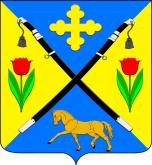 РОССИЙСКАЯ ФЕДЕРАЦИЯРОСТОВСКАЯ ОБЛАСТЬЗИМОВНИКОВСКИЙ РАЙОНМУНИЦИПАЛЬНОЕ ОБРАЗОВАНИЕ«ЗИМОВНИКОВСКОЕ СЕЛЬСКОЕ ПОСЕЛЕНИЕ»АДМИНИСТРАЦИЯЗИМОВНИКОВСКОГО СЕЛЬСКОГО ПОСЕЛЕНИЯПОСТАНОВЛЕНИЕ                                                                 №  146  13.04.2023                                                                                               п.Зимовники                       Об утверждении муниципальнойпрограммы по охране земель на территорииМуниципального образования«Зимовниковского сельского поселения» на 2023-2025гг.        В соответствии с Земельным кодексом РФ, Федеральным законом от 06.10.2003 № 131-ФЗ «Об общих принципах организации местного самоуправления   в   Российской    Федерации»,   руководствуясь   Уставом Муниципального образования «Зимовниковкое       сельского     поселение»,                                                        ПОСТАНОВЛЯЮ: 1. Утвердить муниципальную программу по охране земель на территории Муниципального образования «Зимовниковское сельское поселение» сельского поселения на 2023-2025гг, согласно приложению к настоящему постановлению.        2. Настоящее постановление подлежит официальному опубликованию (обнародованию) и размещению в сети Интернет на официальном сайте Администрации Зимовниковского сельского поселения.  Глава Администрации Зимовниковскогосельского поселения		                                           А.В. МартыненкоПостановление вносит: Сектор имущественных и земельных отношений. тел:8 86376 3 13 74Паспортмуниципальной программы по охране земель на территории Муниципального образования «Зимовниковское сельское  поселение» на 2023-2025гг Раздел I. Содержание проблемы, обоснование необходимости ее решенияЗемля - важнейшая часть общей биосферы, использование ее связано со всеми другими природными объектами: водами, лесами, животным и растительным миром, полезными ископаемыми и иными ценностями недр земли. Без использования и охраны земли практически невозможно использование других природных ресурсов. При этом бесхозяйственность по отношению к земле немедленно наносит или в недалеком будущем будет наносить вред окружающей природной среде, приводить не только к разрушению поверхностного слоя земли - почвы, ее химическому и радиоактивному загрязнению, но и сопровождаться экологическим ухудшением всего природного комплекса.Использование значительных объемов земельного фонда в различных целях накладывает определенные обязательства по сохранению природной целостности всех звеньев экосистемы окружающей среды. В природе все взаимосвязано. Поэтому нарушение правильного функционирования одного из звеньев, будь то лес, животный мир, земля, ведет к дисбалансу и нарушению целостности экосистемы. Территории природного комплекса - лесные массивы, водные ландшафты, овражные комплексы, озелененные пространства природоохранные зоны и другие выполняют важнейшую роль в решении задачи  обеспечения условий устойчивого развития муниципального образования.Муниципальная программа Муниципального образования «Зимовниковское сельское  поселение» по охране земель направлена на создание благоприятных условий использования и охраны земель на территории поселения.Нерациональное использование земли, потребительское и бесхозяйственное отношение к ней приводят к нарушению выполняемых ею функций, снижению природных свойств.Охрана земель только тогда может быть эффективной, когда обеспечивается рациональное землепользование.Проблемы устойчивого социально-экономического развития Муниципального образования «Зимовниковское сельское  поселение»  и экологически безопасной жизнедеятельности его жителей на современном этапе тесно связаны с решением вопросов охраны и использования земель. На уровне сельского поселения можно решать местные проблемы охраны и использования земель самостоятельно, причем полным, комплексным и разумным образом в интересах не только ныне живущих людей, но и будущих поколений.Раздел II. Цели и задачи, целевые индикаторы и показатели программы, сроки и этапы её реализации.Целью Программы является:-обеспечение рационального использования земель;-обеспечение охраны и восстановление плодородия земель;- предотвращение загрязнения, захламления, нарушения земель, других негативных (вредных) воздействий хозяйственной деятельности;- обеспечение улучшения земель, подвергшихся деградации загрязнению, захламлению, нарушению земель, другим негативным (вредным) воздействиям хозяйственной деятельности. Задачами Программы являются: проведение работ с целью повышения биологического потенциала земель поселения, улучшения условий для устойчивого земледелия, повышения плодородия почв, улучшения гидротермического режима, сокращения поверхностного стока, увеличения поглощения углекислого и других газов, оптимизации процессов почвообразования, увеличения водности рек и водоемов, создания условий для сохранения биологического разнообразия.  Для достижения поставленных целей предполагается решение следующих задач:  - оптимизация деятельности в сфере обращения с отходами производства и потребления;  - повышение эффективности использования и охраны земель, обеспечение организации рационального использования и охраны земель;  - сохранение и восстановление зеленых насаждений.Перечень целевых индикаторов и показателей Программы:Сроки и этапы реализации ПрограммыПрограмма реализуется в один этап 2023-2025 годы.Раздел III. Перечень мероприятий ПрограммыНастоящая Программа включает мероприятия (приложение №1 к Программе) по приоритетным направлениям в сфере по охране земель в Муниципальном образовании «Зимовниковское сельское  поселение»Раздел IV. Ресурсное обеспечение ПрограммыФинансирование мероприятий Программы осуществляется за счет средств местного бюджета.Общий объем финансирования Программы в 2023-2025 годах за счет средств бюджета Муниципального образования «Зимовниковское сельское  поселение» составляет «-» тыс. руб.Прогнозируемые объемы финансирования мероприятий Программы уточняются ежегодно при формировании бюджета Муниципального образования «Зимовниковское сельское  поселение»  на очередной финансовый год.Ресурсное обеспечение реализации Программы представлено в приложении № 1 к настоящей Программе.Раздел V. Оценка эффективности реализации ПрограммыРеализация мероприятий Программы позволит:  - повысить качество муниципальных правовых актов,  - повысить благоустройство населенных пунктов;  - защитить и улучшить условия окружающей среды для обеспечения здоровья и благоприятных условий жизнедеятельности населения;  - эффективно использовать земли.Перечень мероприятий по муниципальной программе и ресурсное обеспечение реализациимуниципальной программы по охране земельна территории Муниципального образования «Зимовниковское сельское поселение»  на 2023-2025 годыПриложение к постановлению администрации Муниципального образования         «Зимовниковского сельского поселения» № 146 от 13.04.2023г. «Об утверждении муниципальной программы по охране земель на территории Мичуринского сельского поселения на 2023-2025гг»Наименование программыМуниципальная программа по охране земель на территории Муниципального образования «Зимовниковское сельское  поселение» на 2023-2025гг  (далее – Программа)Основание для разработки ПрограммыЗемельный кодекс, Федеральный закон «Об общих принципах организации местного самоуправления в РФ» от 6 октября 2003 года № 131-ФЗЗаказчик ПрограммыАдминистрация  Зимовниковского сельского поселенияРазработчик ПрограммыАдминистрация  Зимовниковского сельского поселенияЦели ПрограммыПовышение эффективности охраны земель на территории Муниципального образования «Зимовниковское сельское  поселение» в том числе:-обеспечение рационального использования земель;-обеспечение охраны и восстановление плодородия земель;- предотвращение загрязнения, захламления, нарушения земель, других негативных (вредных) воздействий хозяйственной деятельности;- обеспечение улучшения земель, подвергшихся деградации загрязнению, захламлению, нарушению земель, другим негативным (вредным) воздействиям хозяйственной деятельностиЗадачи ПрограммыПроведение работ с целью повышения биологического потенциала земель поселения, улучшения условий для устойчивого земледелия, повышения плодородия почв, улучшения гидротермического режима, сокращения поверхностного стока, увеличения поглощения углекислого и других газов, оптимизации процессов почвообразования, увеличения водности рек и водоемов, создания условий для сохранения биологического разнообразия.Целевые индикаторы и показатели Программы- количество принятых муниципальных нормативных правовых актов, направленных на охрану земель;- количество проведенных мероприятий по вопросам охраны земель;- эффективное использование земель;- площадь убранной территории к общей площади населенного пункта;- количество размещенных на официальном сайте администрации информационных материалов по благоустройству территории.Сроки и этапы реализации Программы2023-2025 годыПрогнозируемые объемы источники финансирования ПрограммыСредства местного бюджета поселенияОжидаемые результаты реализации Программы и показатели её социально-экономической эффективности- благоустройство населенного пункта;- эффективное использование земель;- восстановление нарушенных земель и повышение экологической безопасности населения и качества его жизни.№ п/пНаименование целевого индикатора и показателяЕдиница измерения2023г2024г2025г1.количество принятых муниципальных нормативных правовых актов поселения, направленных на охрану земельед.1112.количество проведенных мероприятий по вопросам охраны земельед.1113.Эффективное использование земель%1001001004.площадь убранной территории к общей площади населенного пункта.%2030405.количество размещенных на официальном сайте администрации и на информационных стендах  информационных материалов по благоустройству территории, разъяснений земельного законодательстваед.111Приложение № 1к муниципальной программе по охране земель на территории Муниципального образования «Зимовниковское сельское поселение»  на 2023-2025 год№ ппНаименование мероприятияИсполнительЕд. измеренияОбъем финансирования Объем финансирования Объем финансирования Источник финансирования№ ппНаименование мероприятияИсполнительЕд. измерения2023г2024г2025гИсточник финансирования1Организация регулярных мероприятий по очистке территории сельского поселения от мусораАдминистрация Зимовниковского сельского поселениятыс. руб.---Бюджет Муниципального образования «Зимовниковское сельское поселения»2Посадка кустарников и деревьев на участках, подверженных водной и ветровой эрозии, в черте населенных пунктовАдминистрация Зимовниковского сельского поселениятыс. руб.---Бюджет Муниципального образования «Зимовниковское сельское поселения»3Разъяснение гражданам земельного законодательства РФ путем размещения информации на информационных стендах, на официальном сайте администрации. Размещение на информационных стендах, на официальном сайте администрации информационных материалов по благоустройству территорииАдминистрация Зимовниковского сельского поселениятыс. руб.Не требует финансированияНе требует финансированияНе требует финансированияБюджет Муниципального образования «Зимовниковское сельское поселения» 4Организация вывоза ТБО и мусора с личных подворий граждан.ООО «ЭКОЦЕНТР»тыс. руб.Не требует финансированияНе требует финансированияНе требует финансирования